Resolution #2018-0109Revoking Designation of the Millington Quarry, Inc. Property As a Non-Condemnation Redevelopment Area Previously Set Forth Under the Criteria Set Forth in N.J.S.A. 40A:12a-6 and Resolution #2017-0156, and Further Rejecting in Its Entirety Both the Draft Quarry Redevelopment Concept Plan Dated October 2017 (“Draft Plan”) and Draft Ordinance #2374WHEREAS,  pursuant to Resolution #2017-0156, adopted February 28, 2017, the Township Committee  referred to as the Millington Quarry (the “Quarry Property”) as constituting an area in need of non-condemnation redevelopment in accordance with the criteria set forth in N.J.S.A. 40A:12A-5; and WHEREAS, Resolution #2017-0156 further directed the Township Planner and other Township professionals and appropriate staff to work with the Township Committee to prepare a redevelopment plan for the Quarry Property and present the plan and draft ordinance to the entire Township Committee pursuant to N.J.S.A. 40A: 12A-7e; andWHEREAS, the Township Committee initially reviewed the Draft Plan at its October 24, 2017, meeting and further reviewed at the same meeting a draft of Ordinance #2374 entitled “An Ordinance of the Township of Bernards, County of Somerset, State of New Jersey, Adopting the Quarry Redevelopment Plan and Amending, Revising and Supplementing the Code of the Township of Bernards, Chapter 21, Revised Land Use Ordinances” to Delete the M-1 Mining Zone, Amending the Zoning Map of the Township of Bernards and Replacing the M-1 Mining Zone provisions with new Quarry Redevelopment Plan Provisions”, and subsequent Township Committee discussions on the Draft Plan only occurred on November 28, 2017; andWHEREAS, substantial public opposition to the Draft Plan and draft Ordinance #2374 has materialized and has been heard by the Township Committee. NOW THEREFORE, BE IT RESOLVED, by the Township Committee of the Township of Bernards that:The Township Committee hereby rejects in its entirety both the Draft Plan and Draft Ordinance #2374 effective immediatelyThe designation of the Quarry Property as a non-condemnation redevelopment area in Resolution #2017-0156 is hereby withdrawn in its entirety upon adoption of this Resolution #2018-0109The present zoning district for the Quarry Property remains in full force and effect.Agenda and Date Voted: January 24, 2018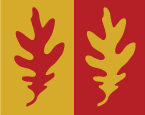 Resolution of the Township of Bernards1 Collyer Lane, Basking Ridge, NJ  07920908-766-2510; www.bernards.orgCERTIFICATIONI hereby certify this is a true and exact copy of a resolution adopted by the Bernards Township Committee on 01/24/2018.                              Denise Szabo, Municipal Clerk